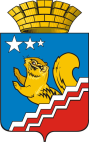 АДМИНИСТРАЦИЯ ВОЛЧАНСКОГО ГОРОДСКОГО ОКРУГАПРОТОКОлСовместное заседание межведомственной комиссии по вопросам социальной реабилитации лиц, отбывших уголовное наказание и муниципальной антинаркотической  комиссии на территории Волчанского городского округа20.11.2018                                                                                                                                   № 413.15Зал заседания администрации Волчанского городского округаПредседатель:  Вервейн А.В. – глава городского округа.Заместитель председателя: Бородулина И.В.  – заместитель главы администрации Волчанского городского округа по социальным вопросам.Секретарь: Михайлова А.В.– старший инспектор  организационного отдела администрации Волчанского городского округа.Присутствовали: Анисимов С.В.– начальник ОП №10 МО МВД России «Краснотурьинский», Гараева Р.Р. – директор МАУК «Культурно-досуговый центр»,  Карелина Д.А. – старший инспектор отдела ЖКХ администрации ВГО,  Клусов С.В.- председатель территориальной комиссии города Карпинска по делам несовершеннолетних и защите их прав.Лаврова И.С.- заместитель главного врача ГБУЗ СО «Свердловская областная клиническая психиатрическая больница» филиал «Северная психиатрическая больница», Светлова О.К. – Управление социальной политики по городу Волчанску, Ридигер В.А.- специалист по социальной работе ГАУ «КЦСОН»,  Трубникова И.В. - специалист по социальной работе ГАУ «КЦСОН», Макарова М.В.- главный врач ГБУЗ СО «Волчанская городская больница», Есаулкова Т.Ю. –  преподаватель филиала ГАПОУ СО «КМТ», Большов Д.В. - МБОУ ДО «ДЮСШ», Головко Л.В. – старший инспектор уголовно-исполнительной инспекции, Якупова О.В.- начальник уголовно-исполнительной инспекции г. Карпинска.Отсутствовали: Бушуева Л.Н. – МУП «Волчанский автоэлектротранспорт», О выполнении решений протокола № 3 от 07.09.2018 года муниципальной антинаркотической комиссии.РЕШИЛИ:  По проколу №3 вопросы снять с контроля.Членам комиссии следить за исполнением Решений комиссии. Направлять информацию об исполнении в администрацию ВГО.2. О выполнении решений протокола № 3 от 13.09.2018 года по вопросам социальной реабилитации лиц, отбывших уголовное наказание.РЕШИЛИ: Оставить на контроле вопросы: 2.1. Протокол № 3 п.2.2. (алкогольный анализатор);2.2. Протокола № 3 п. 2.3. (запланировать мероприятия в Комплексный план профилактики правонарушений) вопроса 2; 2.3.  Протокол № 3 п. 3.3. вопроса 3 (присутствие представителя на заседаниях комиссии).3.О наркозаболеваемости в ВГО за 9 месяцев 2018 года.СЛУШАЛИ: Лаврову И.С. За 11 месяцев 2018 года поступило 17 постановлений суда по делу об административном правонарушении на лиц употребляющие психоактивных вещества в отклонении, которых рекомендовано проведение обследования и лечение  у врача нарколога. Из 17 человек 11 иногородних, 6 жителей города Волчанска. К врачу наркологу обращался 1 человек (житель г. Волчанска), который на данный момент находится в местах лишения свободы.  Ридигер В.А. - в целях профилактике предупреждение наркомании среди несовершенно летних, возможно ли провести в школах экспресс-тестирование (с разрешения родителей).Лаврова И.С. - на данный момент у нас нет таких тестов,  раньше они закупались областью и раздавались по школам, но сейчас нет. Так как показывал некорректный  результат и его перестали проводить. В обсуждение принимала участие: Бородулина И.В.РЕШИЛИ: Информацию принять к сведению.О проведении мероприятий, направленных на профилактику наркомании, токсикомании и алкоголизма.СЛУШАЛИ: Гараева Р.Р.: Мы проводили игру  для школьников с 5 по 9 класс  «Здоровый мозг» все вопросы были приурочены профилактике ВИЧ, наркомании и алкоголизму. Конкурс видеоблогеров, проходятся награждения и многое другое.Ридигер В.А.: Проводили в школе № 23  тестирование в 5-10 классах, проходят классные часы. Хотели бы пригласить на классные часы с центров реабилитации людей для лекции по ВИЧ и наркоманию.Якупова О.В.: У нас в инспекции есть много фильмом ВИЧ, наркомания, они не будут слушать просто лекции. После просмотра такого фильма провести семинар это будет намного лучше. Есаулкова Т.Ю.: Планируется провести игру «Квест» среди учащихся. Были соревнования по теннису.РЕШИЛИ: Отделу образования (Адельфинская О.В.) запланировать совместно с КЦСОН мероприятия, направленные на профилактику наркомании, токсикомании и алкоголизма среди несовершеннолетних.Срок: 1 квартал 2019 Рекомендовать Отделу образования (Адельфинская О.В.), директору ГАПОУ СО  КМТ (Исакова Е.Ю.)  проработать вопрос с начальником уголовно-исполнительной инспекции г. Карпинска (Якупова О.В) о выезде специалиста с фильмом о ВИЧ, наркомании на  классные часы.Срок: 1 квартал 2019 Администрации ВГО (Бородулина И.В.) рассмотреть вопрос о выделение средств на  приобретение аппарата анализатора в Волчанскую городскую больницу (скорую помощь).Срок:  в течение 2019 годО мероприятиях социальной реабилитации лиц, отбывших уголовное наказание.СЛУШАЛИ:Бородулину И.В. - за 10 месяцев 2018 года по заявлениям мы выдали  материальную помощь 16-ти людям, по 800 рублей каждому человеку.Карелину Д.А.- из исправительных  учреждений за 10 месяцев 2018 года поступило 19 запросов о проверке возможности проживания лица, отбывшего уголовное наказание по конкретному адресу. Направлено 19 ответов по данным запросам.Халилову Р.Р.- оказываются медицинские услуги  лицам, отбывших уголовное наказание и обратившихся в Волчанскую городскую больницу:- медицинский осмотр для трудоустройства;- осмотр специалистов по состоянию здоровья;- прохождение флюорографии.Трубникова И.В. -  лица, отбывшие уголовное наказание,
обратившиеся  в  «Комплексный центр социального обслуживания», 
получают материальную помощь в виде единовременной выплаты, в некоторых случаях, 
по желанию данных лиц, выдаются вещи и обувь. А также данным лицам предлагается  обратиться к психологу.РЕШИЛИ:Рекомендовать директору ГКУ СЗ НСО «Карпинский центр занятости» (Будылина Т.О.),  инспектору отдела субсидий и компенсаций администрации (Бангерт И.Р.), директору ГАУ СОН «Комплексный центр социального обслуживания населения» города Волчанска (Светлова Е.В.), главному врачу ГБУЗ СО «ВГБ» (Макарова М.В.), старшему инспектору отдела ЖКХ администрации (Карелина Д.А): оказывать поддержку по социальной реабилитации, лицам, отбывшим уголовное наказание, вернувшимся из мест лишения свободы.Срок: постоянноРассмотрение официальных писем областного и окружного уровней.СЛУШАЛИ:Бородулину И.В.: официальных писем областного и окружного уровней не поступало.Якупову О.В.: На сегодняшний день остается проблемой трудоустройство осужденных к исправительным работам. Предприятия и организации указывают в отрывных талонах от предписания причину отказов в трудоустройстве осужденных - отсутствия вакансий согласно перечню организаций независимо от форм собственности и индивидуальных предпринимателей для отбывания наказания в виде исправительных работ от 04.04,2018 № 134 обошли по предписаниям УИИ все 13 организаций по кругу (кроме образовательных учреждений), в трудоустройстве отказано, в связи с отсутствием вакансий). Остальные осужденные к исправительным работам трудоустроились самостоятельно (АО Волчанское, ЛСА – Групп, ООО «Сосьва лес»).Кроме этого уголовно-исполнительной инспекцией на постоянной основе осуществляется персонифицированный учет осужденных вернувшихся из мест лишения свободы имеющих не отбытое дополнительное наказание, а также осужденных, которым не отбытая часть наказания в виде лишение свободы заменена более мягким видом наказания.По состоянию на 27.11.2018 г. на учете в уголовно-исполнительной инспекции осужденных, которым не отбытая часть наказания в виде лишения свободы заменена более мягким, а также осужденных освобожденных из мест лишения свободы, имеющих не отбытое дополнительное наказание, проживающих на территории Волчанского ГО прошло 5 человек, осужденных к условной мере наказания 11 из них 1 несовершеннолетний (АППГ 18 из них 3 н/л), осужденных к исправительным работам 9 (АППГ-4), осужденных к обязательным работам 11 (АППГ -17 из них 4 н/л), осужденных к ограничению свободы 13 из них 1 несовершеннолетний (АППГ-7), осужденных к лишению права заниматься определенной деятельностью - 8 (АППГ-4).На постоянной основе организовано взаимодействие уголовно - исполнительной инспекции со всеми субъектами профилактики и руководителями организаций, функционирующими в Волчанском ГО и имеющих право трудоустраивать вернувшихся из мест лишения свободы.РЕШИЛИ: Провести заседание Координационного Совета по вопросам содействия занятости населения с участием управляющих компаний, предприятий и организаций.Срок: декабрь 2018 года.Разработать план  мероприятий на 2019 год по реабилитации лиц, отбывших уголовное наказание.Срок: 20 декабря 2018г.Председатель                                                                                                       А.В. ВервейнЗаместитель председателя                                                                                  И.В. БородулинаСекретарь                                                                                                              А.В. Михайлова ФОРМА НАКОПЛЕНИЯ ИНФОРМАЦИИФОРМА НАКОПЛЕНИЯ ИНФОРМАЦИИФОРМА НАКОПЛЕНИЯ ИНФОРМАЦИИФОРМА НАКОПЛЕНИЯ ИНФОРМАЦИИФОРМА НАКОПЛЕНИЯ ИНФОРМАЦИИЗа 9 месяцев 2018 г.За 9 месяцев 2018 г.ГБУЗ СО "СОКПБ", филиал "Северная психиатрическая больница "  г.Волчанск.ГБУЗ СО "СОКПБ", филиал "Северная психиатрическая больница "  г.Волчанск.ГБУЗ СО "СОКПБ", филиал "Северная психиатрическая больница "  г.Волчанск.ГБУЗ СО "СОКПБ", филиал "Северная психиатрическая больница "  г.Волчанск.ГБУЗ СО "СОКПБ", филиал "Северная психиатрическая больница "  г.Волчанск.Всего состоит на учете потребителей наркотических психотропных веществ на конец отчетного периода. Состояло на 01.10.2018 г.9 чел.   Всего состоит на учете потребителей наркотических психотропных веществ на конец отчетного периода. Состояло на 01.10.2018 г.9 чел.   Всего состоит на учете потребителей наркотических психотропных веществ на конец отчетного периода. Состояло на 01.10.2018 г.9 чел.   Всего состоит на учете потребителей наркотических психотропных веществ на конец отчетного периода. Состояло на 01.10.2018 г.9 чел.   9из них вследствие употребления:из них вследствие употребления:опиоидовопиоидов1из них вследствие употребления:из них вследствие употребления:канабиноидовканабиноидов8из них вследствие употребления:из них вследствие употребления:других наркотических средств, психотропных веществ и их сочетаний (полинаркомания)других наркотических средств, психотропных веществ и их сочетаний (полинаркомания)из них:с диагнозом "наркомания"с диагнозом "наркомания"с диагнозом "наркомания"7из них:в т.ч.женщинженщин0из них:в т.ч.несовершеннолетних (до 17 лет включительно)несовершеннолетних (до 17 лет включительно)0из них:в т.ч.работоспособного населенияработоспособного населения7из них:с диагнозом "токсикомания"с диагнозом "токсикомания"с диагнозом "токсикомания"0из них:в т.ч.женщинженщин0из них:в т.ч.несовершеннолетних (до 17 лет включительно)несовершеннолетних (до 17 лет включительно)0из них:в т.ч.работоспособного населенияработоспособного населения0из них:потребителей наркотических средствпотребителей наркотических средствпотребителей наркотических средств2из них:в т.ч.женщинженщин0из них:в т.ч.несовершеннолетних (до 17 лет включительно)несовершеннолетних (до 17 лет включительно)0из них:в т.ч.работоспособного населенияработоспособного населения2из них:потребителей токсикоманических средств потребителей токсикоманических средств потребителей токсикоманических средств 0из них:в т.ч.женщинженщин0из них:в т.ч.несовершеннолетних (до 17 лет включительно)несовершеннолетних (до 17 лет включительно)0из них:в т.ч.работоспособного населенияработоспособного населения0Поставлено на учет за отчетный периодПоставлено на учет за отчетный периодПоставлено на учет за отчетный периодПоставлено на учет за отчетный период1из них вследствие употребления:из них вследствие употребления:опиоидовопиоидовиз них вследствие употребления:из них вследствие употребления:канабиноидовканабиноидов1из них вследствие употребления:из них вследствие употребления:других наркотических средств, психотропных веществ и их сочетаний (полинаркомания)других наркотических средств, психотропных веществ и их сочетаний (полинаркомания)из них:с диагнозом "наркомания"с диагнозом "наркомания"с диагнозом "наркомания"1из них:в т.ч.женщинженщин0из них:в т.ч.несовершеннолетних (до 17 лет включительно)несовершеннолетних (до 17 лет включительно)0из них:в т.ч.работоспособного населенияработоспособного населения1из них:с диагнозом "токсикомания"с диагнозом "токсикомания"с диагнозом "токсикомания"0из них:в т.ч.женщинженщин0из них:в т.ч.несовершеннолетних (до 17 лет включительно)несовершеннолетних (до 17 лет включительно)0из них:в т.ч.работоспособного населенияработоспособного населения0из них:потребителей наркотических средствпотребителей наркотических средствпотребителей наркотических средств1из них:в т.ч.женщинженщин0из них:в т.ч.несовершеннолетних (до 17 лет включительно)несовершеннолетних (до 17 лет включительно)0из них:в т.ч.работоспособного населенияработоспособного населения1из них:потребителей токсикоманических средств потребителей токсикоманических средств потребителей токсикоманических средств 0из них:в т.ч.женщинженщин0из них:в т.ч.несовершеннолетних (до 17 лет включительно)несовершеннолетних (до 17 лет включительно)0из них:в т.ч.работающего населенияработающего населения0Снято с учета за отчетный периодСнято с учета за отчетный периодСнято с учета за отчетный периодСнято с учета за отчетный период0из них:с диагнозом "наркомания"с диагнозом "наркомания"с диагнозом "наркомания"0из них:в т.ч.женщинженщин0из них:в т.ч.несовершеннолетних (до 17 лет включительно)несовершеннолетних (до 17 лет включительно)0из них:в т.ч.работоспособного населенияработоспособного населения0из них:с диагнозом "токсикомания"с диагнозом "токсикомания"с диагнозом "токсикомания"0из них:в т.ч.женщинженщин0из них:в т.ч.несовершеннолетних (до 17 лет включительно)несовершеннолетних (до 17 лет включительно)0из них:в т.ч.работоспособного населенияработоспособного населения0из них:потребителей наркотических средствпотребителей наркотических средствпотребителей наркотических средств0из них:в т.ч.женщинженщин0из них:в т.ч.несовершеннолетних (до 17 лет включительно)несовершеннолетних (до 17 лет включительно)0из них:в т.ч.работоспособного населенияработоспособного населения0из них:потребителей токсикоманических средствпотребителей токсикоманических средствпотребителей токсикоманических средств0из них:в т.ч.женщинженщин0из них:в т.ч.несовершеннолетних (до 17 лет включительно)несовершеннолетних (до 17 лет включительно)0из них:в т.ч.работоспособного населенияработоспособного населения0Всего обратилось в службу скорой медицинской помощи по поводу наркотических осложненийВсего обратилось в службу скорой медицинской помощи по поводу наркотических осложненийВсего обратилось в службу скорой медицинской помощи по поводу наркотических осложненийВсего обратилось в службу скорой медицинской помощи по поводу наркотических осложнений0в т.ч.женщинженщинженщин0в т.ч.несовершеннолетних несовершеннолетних несовершеннолетних 0ГоспитализированоГоспитализированоГоспитализированоГоспитализировано8в т.ч.женщинженщинженщин0в т.ч.несовершеннолетних несовершеннолетних несовершеннолетних 0Количество пролеченных больных наркоманией и токсикоманией в больницах, всегоКоличество пролеченных больных наркоманией и токсикоманией в больницах, всегоКоличество пролеченных больных наркоманией и токсикоманией в больницах, всегоКоличество пролеченных больных наркоманией и токсикоманией в больницах, всего8в т.ч.женщинженщинженщин0в т.ч.несовершеннолетних несовершеннолетних несовершеннолетних 0Всего умерло от передозировки наркотическими и психотропными веществами (по данным судмедэкпертизы)Всего умерло от передозировки наркотическими и психотропными веществами (по данным судмедэкпертизы)Всего умерло от передозировки наркотическими и психотропными веществами (по данным судмедэкпертизы)Всего умерло от передозировки наркотическими и психотропными веществами (по данным судмедэкпертизы)0в т.ч.женщинженщинженщин0в т.ч.несовершеннолетних несовершеннолетних несовершеннолетних 0Количество зарегистрированных ВИЧ-инфицированныхКоличество зарегистрированных ВИЧ-инфицированныхКоличество зарегистрированных ВИЧ-инфицированныхКоличество зарегистрированных ВИЧ-инфицированных0в т.ч.женщинженщинженщин0в т.ч.несовершеннолетних несовершеннолетних несовершеннолетних 0Количество лиц больных СПИДомКоличество лиц больных СПИДомКоличество лиц больных СПИДомКоличество лиц больных СПИДом0в т.ч.женщинженщинженщин0в т.ч.несовершеннолетних несовершеннолетних несовершеннолетних 0